Question 1 Welcome back, hope you had a most excellent spring break!When we return, we'll be starting up in Taylor Ch 5.5, "Driven damped oscillations" and 5.6 (Resonance).  Take a look back at those sections (or read them now, if you didn't get a chance before the break!)If you wiggle a damped harmonic oscillator using a fixed external driving frequency, and you continue for a long time, how does the resulting frequency of vibration of the system compare to the driving frequency?Question 1 options:Question 2Optional:  If you want to elaborate or explain your reasoning for that previous question, we're interested!Question 3Taylor has a formula for resonance amplitude (5.71), and then plots it twice, once in Fig 5.16, and once in Fig 5.17. They look the same!? But there's a subtle difference. 
Briefly, what is different about the two plots? 
Can you give a physical example of a physical situation where Fig 5.16 would be the appropriate one, and another physical situation where Fig 5.17 would be more sensible to plot?Question 4In one of the two plots discussed in the previous question, the maximum is NOT exactly at the point labeled under the peak (i.e. w in Fig 5.16, or w_0 in Fig 5.17) 
Which curve is the one that's off? And, for that curve, is the peak a little to the LEFT, or a little to the RIGHT, of the labeled frequency?  (How do you know?)InformationEvery week, we ask you to submit a question you have about the reading assigned for the upcoming class. What seemed hard, was something confusing, what would you like us to spend class time on? And/or, if you prefer, make a (constructive) comment on someone else's question!

The place to do this is our "Discussion forum". After completing this survey, find the forum for this week, and post there!This is, from here on out, extra credit rather than required (but strongly recommended, please participate!) 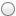 Frequency of motion is GREATER than the driving frequencyFrequency of motion is LESS than the driving frequencyFrequency of motion is EQUAL TO the driving frequencyThere is a definite answer, but you would need more information than is given in the question. It's totally ambiguous/You can't predict this/ I don't know how to answer this...